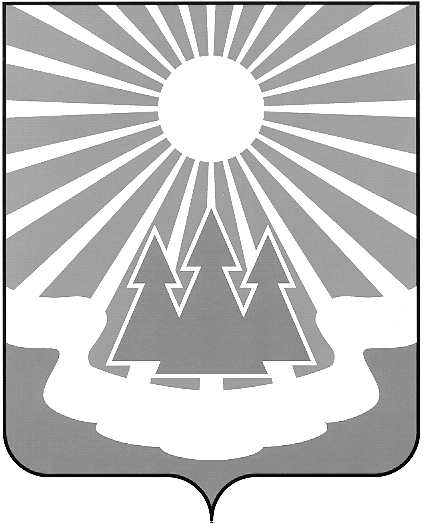 Администрация
муниципального образования «Светогорское городское поселение»
Выборгского района Ленинградской областиПОСТАНОВЛЕНИЕО проведении открытого конкурса по отбору организации для оказания услуг населению по сбору, вывозу и утилизации твердых бытовых отходов на территории муниципального образования «Светогорское городское поселение» Выборгского района Ленинградской области в 2017-2022 годахВ целях оптимизации системы обращения с твердыми бытовыми отходами на территории МО "Светогорское городское поселение", руководствуясь Федеральными законами от 26 июля 2006 года № 135-ФЗ «О защите конкуренции», от 06 октября 2003 года № 131-ФЗ «Об общих принципах организации местного самоуправления в Российской Федерации», от 24 июня 1998 года № 89-ФЗ «Об отходах производства и потребления», Постановлением Правительства Российской Федерации от 10 февраля 1997 года  № 155 «Об утверждении Правил предоставления услуг по вывозу твердых и жидких бытовых отходов», Решением Совета депутатов МО "Светогорское городское поселение" от 03 июля 2012 года № 28 «Об утверждении Правил внешнего благоустройства территории муниципального образования «Светогорское городское поселение» Выборгского района Ленинградской области» (в редакции от 20.05.2014 №23) , Уставом МО "Светогорское городское поселение", администрация МО "Светогорское городское поселение"П О С Т А Н О В Л Я Е Т:1. Организовать в срок до «11» августа 2017 года проведение открытого конкурса по отбору организации для оказания услуг населению по сбору, вывозу и утилизации твердых бытовых отходов на территории МО "Светогорское городское поселение" в 2017-2022 годах.2. Разместить извещение о проведении открытого конкурса по отбору организации для оказания услуг населению по сбору, вывозу и утилизации твердых бытовых отходов на территории МО "Светогорское городское поселение" в 2017-2022 годах на официальном сайте МО "Светогорское городское поселение" http://www.mo-svetogorsk.ru 
в срок до 30 июня 2017 года. 3. Опубликовать настоящее постановление в газете «Вуокса» и разместить на официальном сайте МО "Светогорское городское поселение". 4.  Контроль за исполнением настоящего постановления оставляю за собой. И.о. главы администрации								А.А. РенжинИсполнитель: Андреева Л.А.Согласовано: Андреева Л.А.                         Цурко А.А.Разослано: дело, ОГХ, пресс-центр  «Вуокса», сайт28.06.2017№338